 ZŠ s MŠ sv. Cyrila a Metoda, Stará Ľubovňa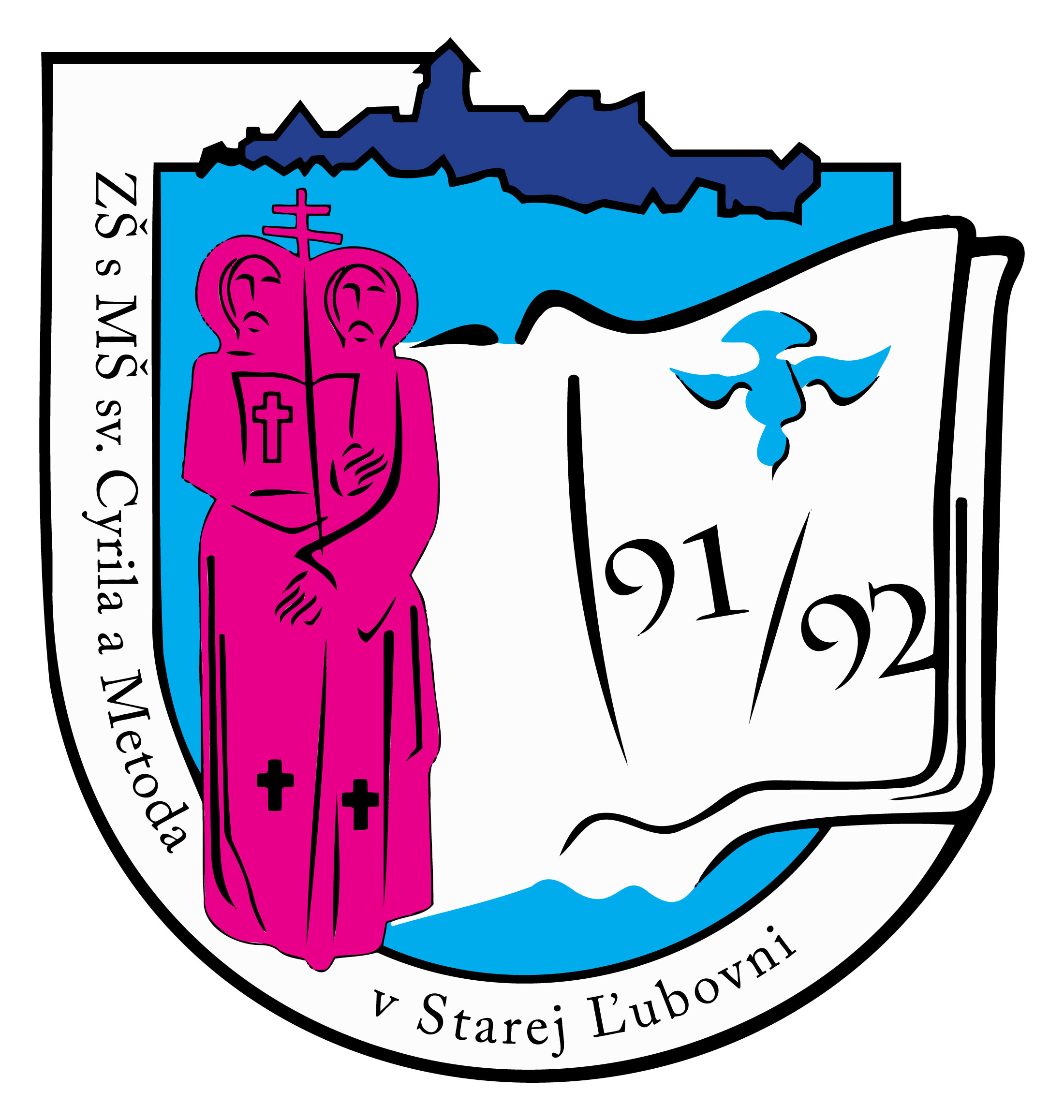 Organizačné zabezpečenie hromadnej školskej akciePríprava žiakov na akciuVyjadrenie vedenia školy k plánovanej školskej hromadnej akciiMgr. Michaela Fábová                                                       V Starej Ľubovni dňa ...........................................Riaditeľka školyNázov akcieTermín akcieVedúci akcieTriedy, ktoré sa zúčastnia na akciiCena za jedno dieťa -  spoluCena za jedno dieťa  - dopravaCena za jedno dieťa -  vstupnéCena za jedno dieťa - stravaOdchod miesto/časPríchod miesto/časSpôsob dopravy (zakrúžkuj)Zájazdový autobus/Spojový autobus/vlak/bez dopravyPočet žiakov na akcii spoluPočet dozorujúcich na akcii spoluKedy (dátum prípravy)Kde (miesto prípravy)Ako (spôsob prípravy)Triednická hodinaPoučenie o dodržiavaní pravidiel podľa školského poriadkusúhlasímnesúhlasím